ROV Simulation Student Hand OutName:______________Directions: Use the space below to diagram what your ROV tool will look like. Remember it should be designed so that it can acquire as many different materials as possible. 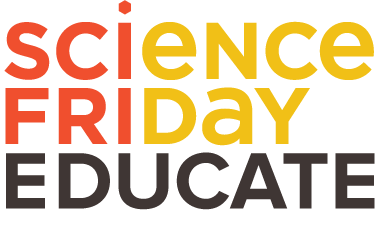 ROV Piloting SimulationDirections: You will have 10 minutes to successfully pilot your ROV to the ocean floor, acquire your samples, and return your ROV to the surface. You may return to the surface early if you’ve acquired all you can. Before you start your simulation, determine who will be in what role for the simulation.ROV First SimulationROV Second Simulation:
 Performing 3D operations based off of a 2D viewROV Third Simulation:
 3D MappingDirections: Using the images taken and some type of image editing software such as Google Draw, Microsoft Paint, etc., combine the images to create your ocean floor map and place the image created below. ROV Fourth Simulation:
Delicate TouchROV Fifth Simulation:
Niskin BottlesROV Fifth Simulation:
Total SimulationReflection:Materials needed:Sketch of your design:ROV Pilot NameROV NameTime UsedNumber Of Materials AcquiredNumber Of Rocks AcquiredNumber Of Screws AcquiredNumber Of Balls AcquiredNumber Of Nuts AcquiredNumber Of Bolts AcquiredNumber Of Nails AcquiredTime UsedNumber Of Materials AcquiredNumber Of Rocks AcquiredNumber Of Screws AcquiredNumber Of Balls AcquiredNumber Of Nuts AcquiredNumber Of Bolts AcquiredNumber Of Nails AcquiredNumber Of Positions Landed OnTime It Took To Complete The Maneuvering TaskTime UsedNumber Of Materials AcquiredNumber Of Rocks AcquiredNumber Of Screws AcquiredNumber Of Balls AcquiredNumber Of Nuts AcquiredNumber Of Bolts AcquiredNumber Of Nails AcquiredNumber Of Ocean Floor Mapping Images TakenNumber Of Ocean Floor Mapping Images TakenTime UsedNumber Of Materials AcquiredNumber Of Rocks AcquiredNumber Of Screws AcquiredNumber Of Balls AcquiredNumber Of Nuts AcquiredNumber Of Bolts AcquiredNumber Of Nails AcquiredNumber Of Chips AcquiredNumber Of Spaghetti Noodles AcquiredTime UsedNumber Of Materials AcquiredNumber Of Rocks AcquiredNumber Of Screws AcquiredNumber Of Balls AcquiredNumber Of Nuts AcquiredNumber Of Bolts AcquiredNumber Of Nails AcquiredMilliliters Of Liquid Returned Using Your Niskin BottleMilliliters Of Liquid Returned Using Your Niskin BottleTime UsedNumber Of Materials AcquiredNumber Of Rocks AcquiredNumber Of Screws AcquiredNumber Of Balls AcquiredNumber Of Nuts AcquiredNumber Of Bolts AcquiredNumber Of Nails AcquiredNumber Of Chips AcquiredNumber Of Spaghetti Noodles AcquiredNumber Of Positions Landed OnTime It Took To Complete The Maneuvering TaskNumber Of Ocean Floor Mapping Images TakenNumber Of Ocean Floor Mapping Images TakenMilliliters Of Liquid Returned Using Your Niskin BottleMilliliters Of Liquid Returned Using Your Niskin BottleAs an experienced ROV who completed all of the previous missions before attempting this final simulation, do you feel the experience you had previously made this simulation easier even when you had to perform every operation? Why or why not? Cite specific examples from this final simulation as well as previous simulations to support your claim.Completed Ocean Floor Map From The Final Simulation